Utkast tilReferatMøte 2-2015 i Faglig råd for elektrofag. Torsdag 16. april 2015Utdanningsdirektoratet, møterom 3 kl. 10.00-15.00Observatører: Fra Utdanningsdirektoratet: Forfall:Dagsorden:Kjøreplan:Faglig råd for elektrofagAdresse: Utdanningsdirektoratet, Postboks 9359 Grønland, 0135 OSLOSekretær: Knut Maarud, telefon sentralbord: 23 30 12 00
Telefon direkte: 23 30 13 19 Mobil: 96 23 24 68
E-post: post@udir.no  kma@utdanningsdirektoratet.noHjemmeside: www.utdanningsdirektoratet.no       www.fagligerad.noReferatoppdatert:24.04.2015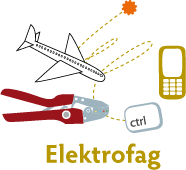 Til stede:Organisasjon:Svein Harald Larsen (leder) Norsk TeknologiAre Solli (nestleder)EL og IT – forbundetInger VagleUtdanningsforbundetArild SkjølsvoldUtdanningsforbundet Øystein FagerliSkolenes landsforbundHans Jacob EdvardsenKSKjetil TvedtNorsk industriBrynhild Totland (vara for Hugo Alexandersen)Energi NorgeRagne Eikrem NHO LuftfartTrond VågaIndustri og energiAndre BøhmElevorganisasjonenJens Harald Jensen Nasjonal kommunikasjons-myndighet (Nkom)Fra Oslo kommune under sak 19 byggautomatisering:Fra Oslo kommune under sak 19 byggautomatisering:Marit StrandOslo kommune, Utdanningsetaten, avdeling for fagopplæringOslo kommune, Utdanningsetaten, avdeling for fagopplæringRoar Johannesen            Gunnar Karlsen ASGunnar Karlsen ASStein Guldbrandsen       Gunnar Karlsen ASGunnar Karlsen ASErik NordliSD-Consult ASSD-Consult ASBjørn-Erik Enge                   Prøvenemnda i automatikerfagetPrøvenemnda i automatikerfagetDaniel Hauki                         Prøvenemnda i automatikerfagetPrøvenemnda i automatikerfagetJonas Heuman                      Lærer automatiseringsfaget VG3 Kuben vgsLærer automatiseringsfaget VG3 Kuben vgsBjørnar Valstad                   Avdelingsleder elektroavd. Kuben vgsAvdelingsleder elektroavd. Kuben vgsJames Fox                          Elektrolærer, Kuben vgsElektrolærer, Kuben vgsFrode Midtgaard (deler av møtet)Avdeling for læreplanutviklingRasmus Henriksen (til sak 21 om utviklingsredegjørelse)Avdeling for fag- og yrkesopplæringKnut MaarudAvdeling for fag- og yrkesopplæringLasse Lilleødegaard Lasse Lilleødegaard FellesforbundetFellesforbundetFellesforbundetRolf Næss (vara Kim-Even Lyder kunne ikke møte)Rolf Næss (vara Kim-Even Lyder kunne ikke møte)SpekterSpekterSpekterHugo Alexandersen (vara Brynhild Totland deltok)Hugo Alexandersen (vara Brynhild Totland deltok)Energi NorgeEnergi NorgeEnergi NorgeRunar Røsbekk (observatør)Runar Røsbekk (observatør)DSBDSBDSBDSBMonica DerbakkMonica DerbakkMonica DerbakkMonica DerbakkEL og IT – forbundetRandi Solberg Randi Solberg EL og IT – forbundetEL og IT – forbundetEL og IT – forbundetEL og IT – forbundet17 - 2015Godkjenning av innkalling og referat. 18 - 2015Orienteringssaker19 - 2015Byggautomatisering20 - 2015Gjennomgang av tilbudsstrukturen – forslag til mandat for arbeidsgruppe21 - 2015Utviklingsredegjørelse for 2015/201622 - 2015Forslag til endringer i regelverket om fag- og svenneprøver 23 - 2015Gjennomgående dokumentasjon - status24-2015Spørring om fellesfag – frist 10. mai 201525-2015Søknad om kryssløp fra Vg1 elektrofag til byggdrifterfaget26-2015Pilot om innflytelse over læreplaner i Vg3 - status27-2015Møteplan 201528-2015Eventuelt10.00 Møtestart11.00Byggautomatisering11.30Lunsj for rådet + gjester12.30Møtet fortsetter med sak 21 - utviklingsredegjørelse15.00Møteslutt17-2015Godkjenning av innkalling og referat. Referat fra forrige møte: http://fagligerad.no/Vedtak:Referat fra Faglig råd for elektrofag sitt møte onsdag 26.02.2015 ble godkjentInnkalling til møte i Faglig råd for elektrofag torsdag 16. mars 2015 ble godkjent.18-2015OrienteringssakerForsøk med ny IKT-utdanning – Bleiker vg skoleForsøk med ny IKT-utdanning – Bleiker vg skole. Utdanningsdirektoratet godkjente 05.03.2015 forsøket ut fra vg1 service og samferdsel, men med kryssløp fra alle vg1Status i saken.Svein Harald Larsen orienterte om arbeidet.Sluttrapport om opplæringskontorenes rolleRapporten drøfter opplæringskontorenes organisering og rolle i utdanningssystemet, herunder partene i arbeidslivet sin innflytelse på opplæringskontorenes drift. lenke Faglig råd ønsker å se nærmere på innholdet i rapporten og hvilke utfordringer som den peker på. Rapporten presenteres på neste møte.Stortingsmelding om LLL og utenforskapInvitasjon sendt partene til rundebordskonferanse. 4. mai kl. 13.30 - 16.00 på Oslo Plaza. Statsministeren åpner konferansen. Se invitasjon for mer informasjon og deltakerliste. Påmelding på lenken under innen 14. april. https://response.questback.com/kunnskapsdepartementet/rundebordskonferanse/Det er satt av to plasser samlet for de faglige rådene. Det er mulig å gi innspill til meldingsarbeidet her: https://www.regjeringen.no/nb/aktuelt/gi-innspill-om-livslang-laring/id2398848/AU lager en gruppe som lager uttalelse, ett møte. Svein Harald, Are, Hans Jacob og BrynhildEndringer i privatskolelova Endringer i privatskolelova mv. (nytt navn på loven, nye godkjenningsgrunnlag m.m.) Prop. 84 L (2014-2015) lenkeArild Skjølsvold oppfordret AU til lese og til å gi uttalelse basert på tidligere vedtak i rådet om private skoler. Ragne Eikrem viste til at uttalelsen som ble gitt var et kompromiss.Arena for kvalitet 24.-25.november i Bergen E-post sendt 23.03.2015. Til SRY og faglige råd:Oversender invitasjon til SRY og faglige råd til å komme med innspill til årets konferanse - Arena for kvalitet 24.-25.november i Bergen. Vi ønsker innspill fra deg! Planleggingen av årets Arena for kvalitet i fagopplæringen er godt i gang. Årets tema er samarbeid mellom skole og arbeidsliv. Ønsker du eller din organisasjon å bidra med innlegg i en parallell sesjon? Vet du om gode prosjekt eller har tips til gode innledere? Vi vil gjerne høre fra deg! Send dine innspill innen 13. april 2015 til post@utdanningsdirektoratet.no, merk e-posten med innspill til program arena for kvalitet 2015. Mer informasjon kommer her: http://www.ccnorway.no/fagopplaering/Vennlig hilsen Programkomiteen for Arena for kvalitet i fagopplæringen. AU deltar. Lite private og lite lærere tilstede. Deltakelsen bør gjenspeile trepartssamarbeidet. Rådet bør delta med flere enn tre.Forslag fra Faglig råd for elektrofag om gjeninnføring av eksamen i programfag på vg1 elektroForslaget er oversendt, og ble presentert på fellesmøte. Svar ikke mottatt.Informasjonsmøte fra Udir med påfølgende fellesmøte mellom SRY og faglige råd 26.03.2015Fra dagsorden:IKT – BleikersakenVg1-eksamen service og samferdsel + elektro (Svein Harald presenterte)Forslag til endringer i fellesfagEndinger i forskrift til fag- og svenneprøvenAU deltok.Søkere til elektrofag 20151% økning i søkning til yrkesfag, 10% økt søkning til elektrikerfaget. Lenke Ros til bransjen, en stimulans for søkere, styrker kvaliteten. Rådet bør se på Konjunkturrapporten. Kjetil Tvedt sender lenke: http://www.norskindustri.no/siteassets/dokumenter/konjunkturrapporten2015.pdfForslag til endringer i læreplan for vg3 togelektrikerfagetRådet anbefalte i møte 26.02.2015 direktoratet å inviterer den eksisterende læreplangruppa og representant fra det faglige rådet til videre arbeid med læreplanen. Følgende forhold må avklares: Se på kompetansemål, overlapping. Læreplanens omfang, evt behov for utvidet læretid. Status i saken: Vedtaket ble oversendt 05.03.2015, og er ikke besvart.STARTKONFERANSE - KUBEN YRKESARENA I OSLO 26.MAI Kl.09-14Statsråd Torbjørn Røe Isaksen vil åpne samlingen. Etter lunsj vil forskere fra NIFU/FAFO presentere del 1 av forskningsutlysningen tilknyttet oppdraget med tilbudsstrukturen og avholde workshops for de fire områdene: service og samferdsel, restaurant- og matfag, helse- og oppvekst, design og håndverk. Vi jobber med det øvrige programmet og mer informasjon vil komme. SRY og de faglige rådene inviteres til å delta med det antall medlemmer de ønsker. Påmelding til Secil Dogan innen 8.mai til Secil.Dogan@utdanningsdirektoratet.no Program må komme raskt.
SAMLING MAARUD GÅRD 26.-27.AUGUSTVi gjentar suksessen fra i fjor og ønsker velkommen til fellesmøte og samling mellom faglige råd og SRY på Maarud Gård i august. SRY samt ledere, nestledere og en tredje representant fra faglig råd inviteres. Vi ønsker også å invitere representanter fra de oppnevnte arbeidsgruppene. Utdanningsdirektoratet vil følge opp med mer informasjon. Påmelding til Secil Dogan innen 1.juni til Secil.Dogan@utdanningsdirektoratet.no Vedtak:Sakene tas til orientering19-2015ByggautomatiseringDet faglige rådet mottok 7. oktober 2014 forslag fra Marit Strand i Oslo kommune om deling av automatiseringsfaget i byggautomasjon og industriautomasjon, evt endringer i læreplanen for automatseringsfaget. Forslaget ble begrunnet slik:Det gjelder automatiseringsfaget og byggautomasjon. I Oslo er det ingen Opplæringskontor som ønsker medlemsbedrifter som jobber med byggautomasjon. Det er bare Matindustriens opplæringskontor som har lærlinger i automasjonsfaget, men det er innenfor industriautomasjon. Så byggautomasjonsfirmaene har ikke noen som kan «tale deres sak». Jeg har derfor sagt at jeg skal følge opp mot faglig råd i elektrofag. Det har begynt å bli aktuelt med lærlinger i byggautomasjonsfirmaer. Det hevdes også fra bransjen at det er et økende behov for folk i dette fagområde. Jeg har allerede godkjent noen bedrifter, men i den interne planen de lager må de ha med at lærlingene skal ha opplæring i pneumatikk eller hydraulikk. Prøvenemnda i faget mener at siden dette er spesifisert i læreplanen, så skal lærlingene prøves i det på fagprøven. Dette er ikke noe byggautomasjonsfirmaene jobber med. De må dermed ha opplæring i det i annen bedrift, eller bedriftene må kjøpe inn utstyr så lærlingene kan øve på dette til fagprøven. Dette er en utfordring for bedrifter som driver med byggautomasjon. Det virker som læreplanen er lagd for industriautomasjon. De som jobber med byggautomasjon jobber heller ikke mye med mekanisk arbeid. Kan dere i faglig råd ta tak i denne problemstillingen? Det bør kanskje gjøres endringer i strukturen eller i læreplanen. Noen har foreslått at det etter VG2 Automatisering kunne de to fagområdene delt seg. VG3 industriautomasjon i skole, og rett ut i læra i byggautomasjon. Andre mener at læreplanen kan endres, være mere åpen. Det er dette som må vurderes!De bedriftene jeg har kontakt med innenfor dette faget ønsker et felles møte for å komme med sine innspill og diskutere dette. Jeg kan i tilfelle kalle dem inn til et møte her hos oss hvis dere ønsker det, eller noen i faglig råd kan ta direkte kontakt med mine kontaktpersoner.Hvis det er riktig at bransjen har behov for flere ansatte i fremtiden, så betyr det flere læreplasser. Og det har vi behov for i Oslo innenfor automatiseringsfaget! Forslaget ble behandlet i rådet 3. desember 2014, hvor det ble gjort følgende vedtak:Faglig råd elektro ønsker et stort automatiseringsfag og anbefaler ikke en deling av faget. Vi er glade for at bedrifter i Oslo ønsker å ta inn lærlinger og utdanne fagarbeidere i automatiseringsfaget. Dette er fullt mulig med dagens struktur og læreplan. Enkelte firma som leverer ventilasjon og SD anlegg har vært flinke til å ta inn lærlinger i automatiseringsfaget.Det er riktig at læreplanen har hovedfokus på industri, men industrien er svært forskjellig og med stor variasjon av løsninger på de automatiserte anleggene. Styring- og regulering av anlegg er en fellesnevner som er like aktuell for automatiserte anlegg utenfor industrien. Basis- og breddekompetansen gis i skolen, mens praksis og spesialisering på de enkelte komplekse automatiserte anlegg får lærlingen i bedrift.Læreplanen «VG3 automatisering» er felles for tredje år i skole og de siste 18. månedene i bedrift. Lærebedriften må sørge for at lærlingen har gjennomgått kompetansemålene tilstrekkelig enten i løpet av det tredje skoleåret, eller i løpet av læretiden. De fleste skolene med automatiseringslinje har bra med utstyr når det gjelder pneumatikk og hydraulikk. Dermed er dette læreplanmålet på de fleste skoler gjennomført tilstrekkelig i løpet av tredje skoleår. Prøvenemnden kan teste alle kompetansemål om den ønsker, også dette. Prøvenemnden vil teste kompetansen i alle tre fag: Elenergisystemer, mekanisk arbeid og automatiseringssystemer. Lærlingen må få en god elsikkerhetsopplæring (tilsvarende som for elektriker), og har i løpet av VG3 fått mekanisk kompetanse til å lage fester, bygge føringsveier, bygge om tavler og utføre lett mekanisk vedlikehold. Dette kan ikke være vanskelig å få med i en fagprøve. Verdiskapningsdelen der man arbeider på sammensatte komplekse anlegg mangler. Det er denne kompetansen lærebedriften skal gi lærlingen før fagprøven.Fortrinnsvis skal fagprøven foregå i bedrift og ta utgangspunkt i den opplæringen lærlingen har fått i bedriften. Prøvenemnden ber da gjerne bedriften om å komme med et forslag til fagprøveoppgave. Selv om faglig råd elektro mener at dagens læreplan kan benyttes også av bedrifter som arbeider med automatiserte anlegg utenfor industrien, stiller vi gjerne på et møte med bransjen i Oslo for å få en dialog om strukturen og læreplanen i faget.Som det framgår av vedtaket ønsker det faglige rådet en dialog om saken. Rådet har derfor invitert Marit Strand samt representanter fra bedriftene til å presentere problemstillingene i møtet.Vedtak:Problemstillingene tas inn i utviklingsredegjørelsen. 20-2015Gjennomgang av tilbudsstrukturen – forslag til mandat for arbeidsgruppeEt av tiltakene i stortingsmelding 20 er å åpne for mer fleksibilitet i opplæringsløpene slik at strukturen bedre kan imøtekomme elevers og fagområders ulike behov. Kunnskapsdepartementet har derfor gitt Utdanningsdirektoratet i oppdrag å «styrke kvaliteten på og relevansen av fag- og yrkesopplæringen ved å gjennomgå tilbudsstrukturen i samarbeid med partene i arbeidslivet. Direktoratet presenterte et forslag til organisering av arbeidet som blant annet omfatter utarbeiding av utviklingsredegjørelser i de faglige rådene og etablering av fire arbeidsgrupper på tvers av faglige råd som skal gi innspill i prosessen. AU er invitert til møte om saken 20. april 2015 kl. 09:00-12:00,,. AU redegjorde nærmere for saken.Vedtak:Mandatet for arbeidsgruppe 4 må være overordnet og klart adskilt fra mandatet for faglige råd. Arbeidsgruppas formål skal være å stimulere og bringe inn noe nytt til diskusjonene i faglige råd. Mandatet bør fokusere på næringenes utfordringer. Det bør bl a omfatte teknologi, produktutvikling, markedsutvikling, arbeidsinnvandring, nye EU-direktiver, utredninger, forskningsrapporter og trendanalyser. I tillegg foreslår rådet at det vurderes om Kunnskapsdepartementets prosjekt om fremtidige kompetansebehov kan knyttes opp mot arbeidet til arbeidsgruppa. Prosjektet skal utvikle et system for analyse og formidling av fremtidige kompetansebehov. Forskningsmiljøer, SSB, departementer, direktorater og andre aktører fra utdanningssystemet og arbeidslivet deltar i arbeidet. Resultatene kan være interessante for arbeidet med tilbudsstrukturen. Disse bør derfor utfordres til å kommentere strukturelle utfordringer og behov for endringer. Arbeidsgruppa bør bestå av personer med spisskompetanse på overordnede problemstillinger som framgår av mandatet, samt representanter fra arbeidslivets parter. Rådet ønsker at arbeidsgruppa skal arrangere arbeidsseminarer med de faglige rådene både samlet og hver for seg, hvor de overordnede problemstillingene belyses. Forslaget bringes inn i møte mandag 20. april med direktoratet om mandat for arbeidsgruppe 4.21-2015Bestilling til faglig råd – Utviklingsredegjørelse for 2015/2016 Utdanningsdirektoratet har sendt ut del 1 av bestillingen i slutten av februar 2015. De faglige rådene må besvare oppdraget skriftlig innen 1. oktober 2015. Bestillingen inneholder: 1. Praktisk informasjon om gjennomføringen av oppdraget. 2. Oppsummering av forrige toårsperiode. 3. Oppsummering av statistikk og forskning. 4. Utdanningsdirektoratets spørsmål til de faglige rådene knyttet til fagenes relevans. Utdanningsdirektoratet vil sende ut del 2 av bestillingen i midten av oktober 2015. De faglige rådene må besvare oppdraget skriftlig innen 1. mars 2016. Bestillingen vil inneholde: 5. Rapport(er) fra arbeidsgruppe(r) 6. Spørsmål til de faglige rådene knyttet til innholdet og vurderingene/anbefalingene i disse rapportene. 7. Fritekstfelt. De faglige rådene skal levere en delrapport 1. oktober som arbeidsgruppene som arbeider med tilbudsstrukturen også mottar. Oppdraget skal fullføres innen 1. mars 2016, men direktoratet oppfordrer til å levere inn endringsforslag fortløpende. Rådene bestemmer selv hvordan de skal organisere arbeidet. Vedtak:Saken ble tatt til orientering. Gruppene reetableres, evt endres. AU foreslår framdrift.22-2015Forslag til endringer i regelverket om fag- og svenneprøver De faglige rådene til orientering: Gjennomgang av regelverket om fag-, svenne-, og kompetanseprøve i forskrift til opplæringsloven kap.3.Utdanningsdirektoratet har i lengre tid sett behov for en gjennomgang av reglene om fag-, svenne-, og kompetanseprøve i forskrift til opplæringsloven kap.3. Direktoratet starter nå arbeidet med en gjennomgang av disse bestemmelsene der formålet er å bidra til tydeligere, mer oversiktlige og lettere forståelige bestemmelser som gjelder spesielt for fag- og yrkesopplæringen.Direktoratet ønsker å få innspill fra bransjen om endringer de ønsker og ser behov for, og vil invitere til et nærmere samarbeid med de faglige rådene. Direktoratet tar også imot skriftlige innspill på problemstillinger. Se vedlagt forslag fra gruppaVedtak:Fagprøven er avgjørende for god læring og dokumentasjon av kompetanse i elektrofagene. Faglig råd for elektrofag har derfor etablert en gruppe som har utarbeider innspill til direktoratets gjennomgang av regelverket om fag- og svenneprøve i forskrift til opplæringsloven. Gruppa har hatt følgende sammensetting:Arild Skjølsvold (leder)Øystein FagerliHans Jacob EdvardsenInger VagleÅge LauritsenIda SkaugeKai ChristoffersenDet faglige rådet slutter seg til vedlagte forslag fra arbeidsgruppa til endringer i forskriften med endringer som framkom i møtet.23-2015Gjennomgående dokumentasjon - statusFaglig råd for elektrofag ba i brev datert 19.5.2008 Kunnskapsdepartementet og at nye fagarbeidere kommer ut med en dokumentasjon på kompetanse som er tilpasset respektive fagdepartementers forskriftsfestede dokumentasjonskrav. I 2010 ble det startet utprøving av gjennomgående dokumentasjon som førte til at Utdanningsdirektoratet 18.12.2013 anbefalte å forskriftsfeste en ordning med gjennomgående dokumentasjon. Inntrykk etter møte i KD 20. mars 2015 kl. 13.00 – 14.30Inntrykket er at statsråden har sagt nei til å forskriftsfeste gjennomgående dokumentasjon i alle fag.Vedtak:Faglig råd for elektrofag etterlyser referat fra møtet 20. mars 2015.24-2015Spørring om fellesfagKunnskapsdepartementet har i oppdragsbrev 6-2015 bedt Utdanningsdirektoratet å «Vurdere behovet for å gjøre endringer i de andre fellesfagene på yrkesfaglige utdanningsprogrammer tilsvarende modellen som arbeidsgruppen anbefaler for matematikk, med de konsekvenser det eventuelt vil ha». Direktoratet orienterte om dette oppdraget på fellesmøte med SRY og faglige råd 26.3.2015. På yrkesfaglige utdanningsprogram er følgende fellesfag obligatoriske: engelsk, kroppsøving, matematikk, naturfag, norsk og samfunnsfag. For å kartlegge behovet for å gjøre endringer i fellesfagene engelsk, kroppsøving, norsk og samfunnsfag, ber vi det enkelte faglige råd om å besvare vedlagt spørreskjema.Faglige råden for elektrofag har allerede besvart spørreskjema om behovet for å gjøre endringer i læreplanene matematikk og naturfag.For faget matematikk har en arbeidsgruppe foreslått en ny struktur for læreplanen i matematikk på yrkesfaglige utdanningsprogram med en fellesdel og en del tilpasset det enkelte yrkesfaglige utdanningsprogram. Forslaget er i samsvar med Faglig råd for elektrofag sin anbefaling.Vedtak:Faglig råd for elektrofag anbefaler at den foreslåtte strukturen for læreplanen i matematikkfaget danner mønster også for de andre fellesfagene, med unntak av gym og samfunnsfag.25-2015Søknad om kryssløp fra Vg1 elektrofag til byggdrifterfagetUtdanningsdirektoratet mottok den 17.3.2015 søknad fra Oslo kommune, Utdanningsetaten i Oslo, om kryssløp fra Vg1 elektrofag til byggdrifterfaget, som ligger i utdanningsprogrammet bygg- og anleggsteknikk. Faglig råd for elektrofag har mottatt søknaden siden dette er et kryssløp fra deres utdanningsprogram. Selv om dette er et kryssløp fra elektrofag, ønsker Utdanningsdirektoratet innspill fra det faglige rådet før videre behandling av søknaden i direktoratet.Vedtak:Rådet avgir ikke uttalelse.26-2015Pilot om innflytelse over læreplaner i Vg3Referat fra møte mellom udir og berørte faglige råd 13. mars. Se vedlagt PP-presentasjon fra Frode MidtgaardVedtak:Det etableres en gruppe i rådet som skal arbeide fram gjennomgang av vg3-læreplaner. Gruppa starter med vg3 automatiseringsfaget.Gruppa skal også vurdere veksling etter vg2, vurderingskapitlet i læreplanene og på fagprøven.27-2015Møteplan 2015*Kjøreplan:Onsdag 03.06.Torsdag 04.06.Vedtak:Møteplanen anbefales28-2015EventueltHøring om vurdering og fraværsgrenserUtdanningsdirektoratet har sendt på høring en rekke endringer i bestemmelsene om vurdering i forskrift til opplæringsloven og forskrift til privatskoleloven. Høringen har bakgrunn i oppdragsbrev 18-14 fra Kunnskapsdepartementet. Høringsfristen er 27. april 2015. http://www.udir.no/Regelverk/Horinger/Saker-ute-pa-horing/Hoering-om-vurdering-og-fravarsgrenser/Vedtak:AU utarbeider høringsuttalelse.